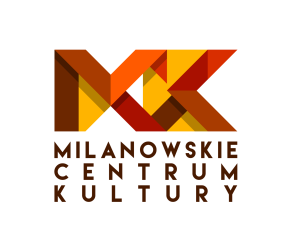 KARTA ZGŁOSZENIAUDZIAŁ W WARSZTATACH MASTER CLASS Z GRAŻYNĄ ŁOBASZEWSKĄ I ZESPOŁEM AJAGOREImię i Nazwisko Uczestnika:…………………………………………………………………………………………………….……………………………Data urodzenia:……………………………………………………………………………………………………………………………………………….…..Adres zamieszkania:………………………………………………………………………………………………………………………………………....….………..........................................................................................................................................................................Adres e-mail:……...……………………………………………………………………………………………………………..…………………….………….Nr telefonu:…….………………………………………………………………………………………………………..………………………….……………..Grupa warsztatowa:       Warsztaty wokalne - poprowadzi GRAŻYNA ŁOBASZEWSKA       Perkusja – poprowadzi Michał Szczeblewski        Gitara basowa – poprowadzi Sławomir Kornas        Gitara – poprowadzi Maciej KortasW przypadku potrzeby otrzymania faktury, prosimy wpisać dane……………………………………………………...…………………………………………………………………………………………………………………………………………………………..…………………………………………………………………………………………………………………………………………………………..Oświadczam, że zapoznałem/am się z Regulaminem Warsztatów MASTER CLASS  i go akceptuję.……….……….………………………………..Data i podpisWyrażam zgodę na przetwarzanie wyżej wymienionych danych osobowych przez Milanowskie Centrum Kultury do celów związanych z organizacją Warsztatów MASTER CLASS, zgodnie z ustawą z dn. 29.08.1997r. o Ochronie Danych Osobowych (Dz.U.02.101.926 z późn. zm.).……….……….………………………………..Data i podpisOŚWIADCZENIE RODZICA/OPIEKUNA PRAWNEGO NIEPEŁNOLETNIEGO UCZESTNIKAWyrażam zgodę na udział córki / syna ………………………………………………….……..  W WARSZTATACH MASTER CLASS, które odbędą się w dniach 26-27.05.2018r w Milanówku.………………………………………………….  		         Data i podpis rodzica      lub opiekuna prawnego